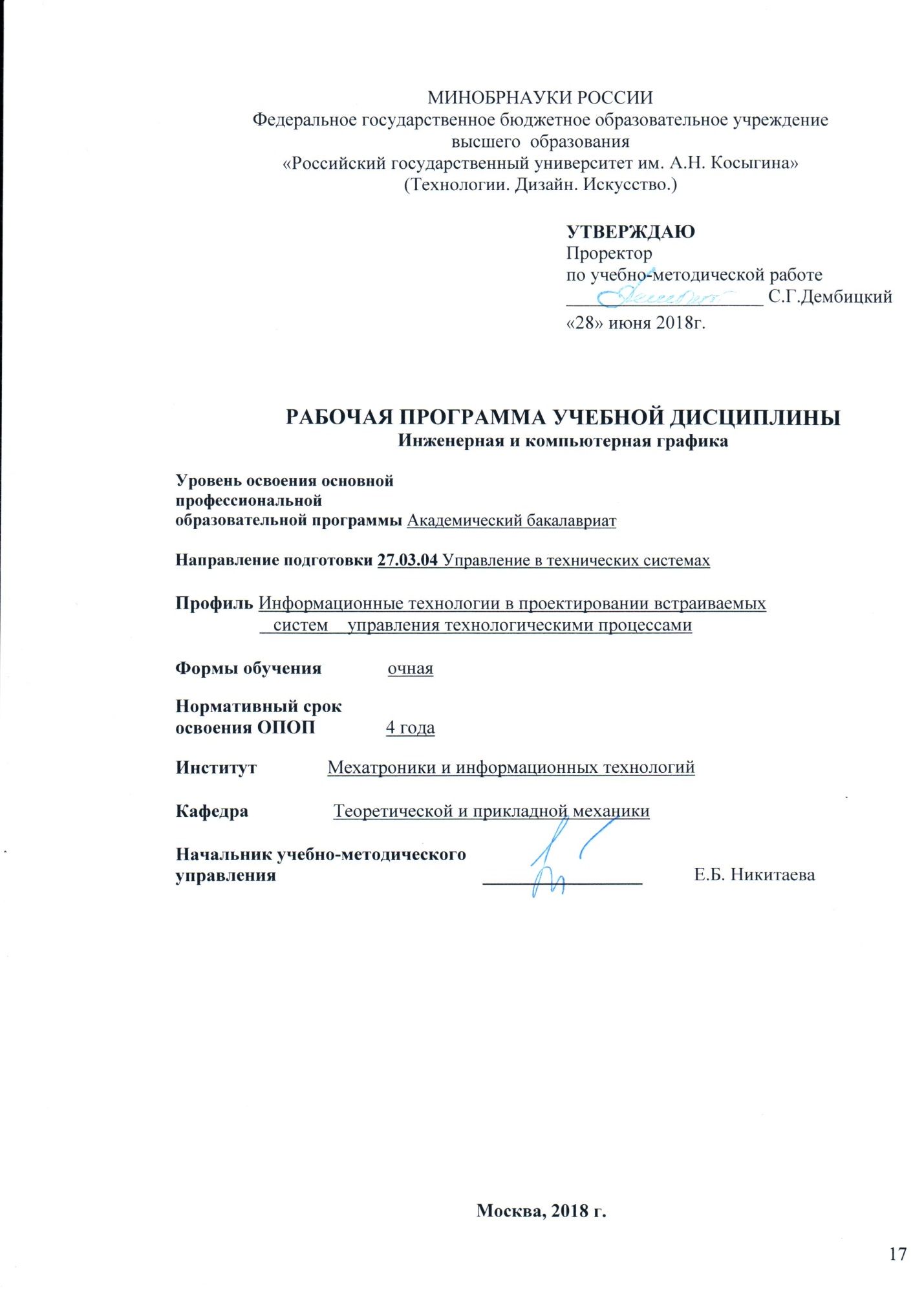 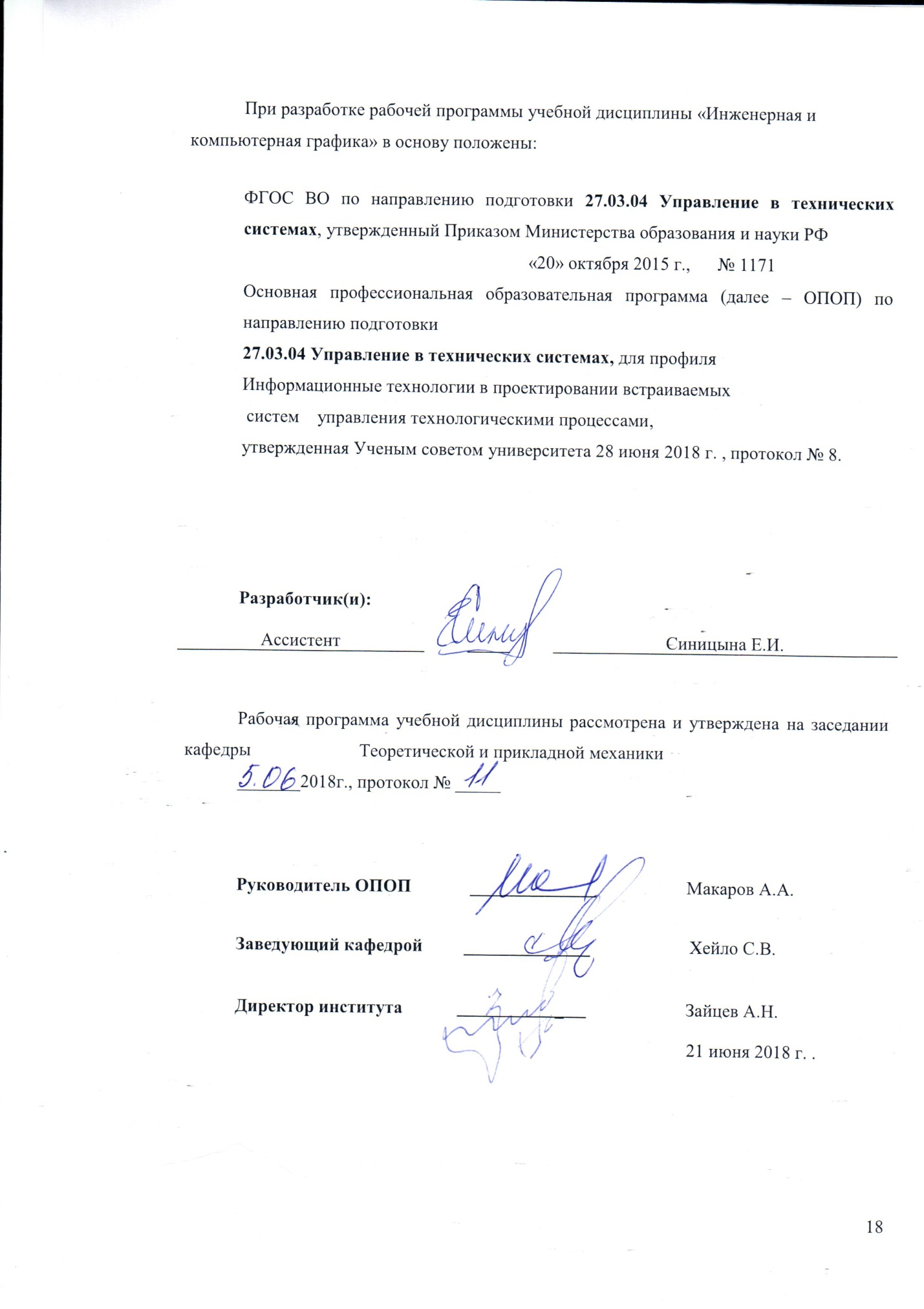 1.  МЕСТО УЧЕБНОЙ ДИСЦИПЛИНЫ В СТРУКТУРЕ ОПОПДисциплина 	Инженерная и компьютерная графика включена в базовую часть Блока I. 2. КОМПЕТЕНЦИИ ОБУЧАЮЩЕГОСЯ, ФОРМИРУЕМЫЕ В РАМКАХ ИЗУЧАЕМОЙ ДИСЦИПЛИНЫ      Таблица 13. СТРУКТУРА УЧЕБНОЙ ДИСЦИПЛИНЫ3.1 Структура учебной дисциплины для обучающихся очной формы обученияТаблица 2.14. СОДЕРЖАНИЕ РАЗДЕЛОВ УЧЕБНОЙ ДИСЦИПЛИНЫ Таблица 35.  САМОСТОЯТЕЛЬНАЯ РАБОТА ОБУЧАЮЩИХСЯ                                                                                                                                                                                                                                                                                                                                                         Таблица 46. ОЦЕНОЧНЫЕ СРЕДСТВА ДЛЯ ПРОВЕДЕНИЯ ТЕКУЩЕЙ И ПРОМЕЖУТОЧНОЙ АТТЕСТАЦИИ ПО ДИСЦИПЛИНЕ (МОДУЛЮ)6.1 Связь результатов освоения дисциплины (модуля) с уровнем сформированности заявленных компетенций в рамках изучаемой дисциплиныТаблица 56.2 Оценочные средства для студентов с ограниченными возможностями здоровьяОценочные средства для лиц с ограниченными возможностями здоровья выбираются с учетом особенностей их психофизического развития, индивидуальных возможностей и состояния здоровья.                                                                                                                            Таблица 67. ТИПОВЫЕ КОНТРОЛЬНЫЕ ЗАДАНИЯ И ДРУГИЕ МАТЕРИАЛЫ,НЕОБХОДИМЫЕ ДЛЯ ОЦЕНКИ  УРОВНЯ  СФОРМИРОВАННОСТИ ЗАЯВЛЕННЫХ КОМПЕТЕНЦИЙ  В  РАМКАХ  ИЗУЧАЕМОЙ  ДИСЦИПЛИНЫ, ВКЛЮЧАЯ САМОСТОЯТЕЛЬНУЮ РАБОТУ ОБУЧАЮЩИХСЯСеместр №17.1 Для самостоятельной работы: Вариант 1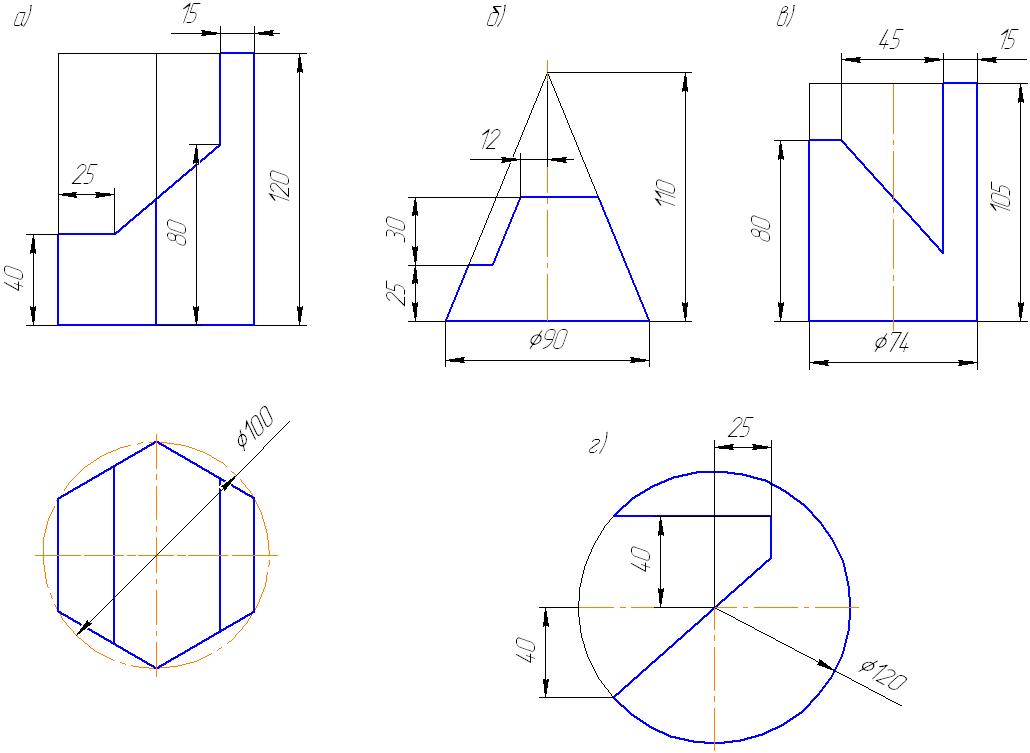 Вариант 2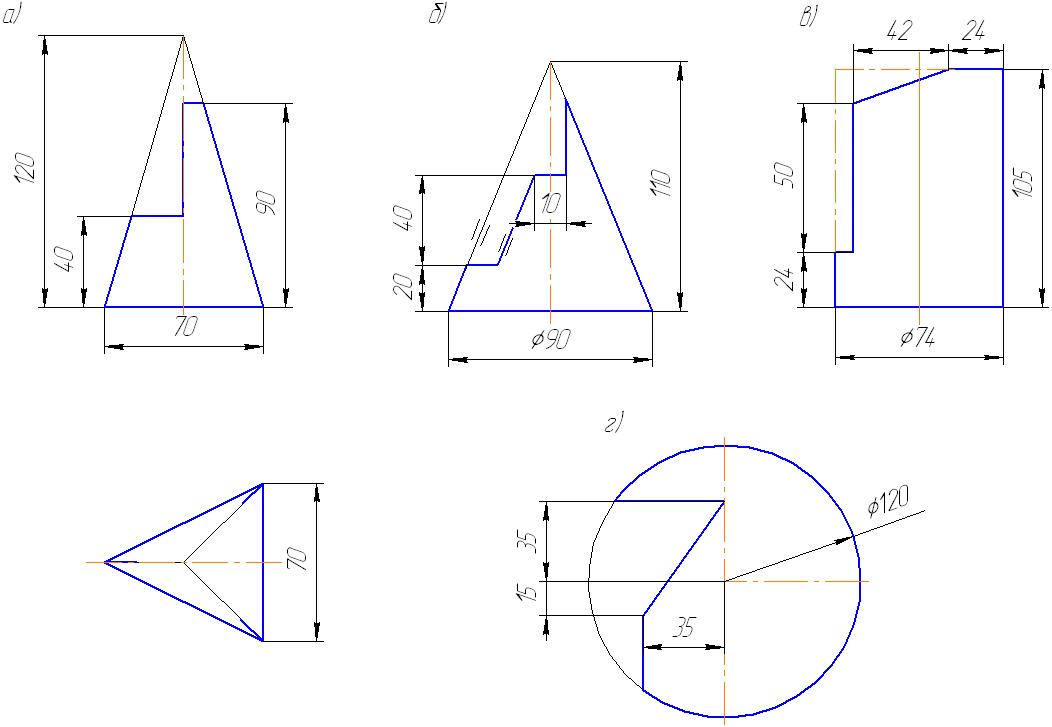 Пример задания к работе № 5Работа №5  выполняется на чертежной бумаге формата А3. Данные для расчета длины болта берутся из таблицы в соответствии  с номером по списку журнала.Дано: d , b/ Рассчитать длину болта L. Расчет ведется по формуле: L = 2b+1,2d. Затем по ГОСТ подбирается длина болта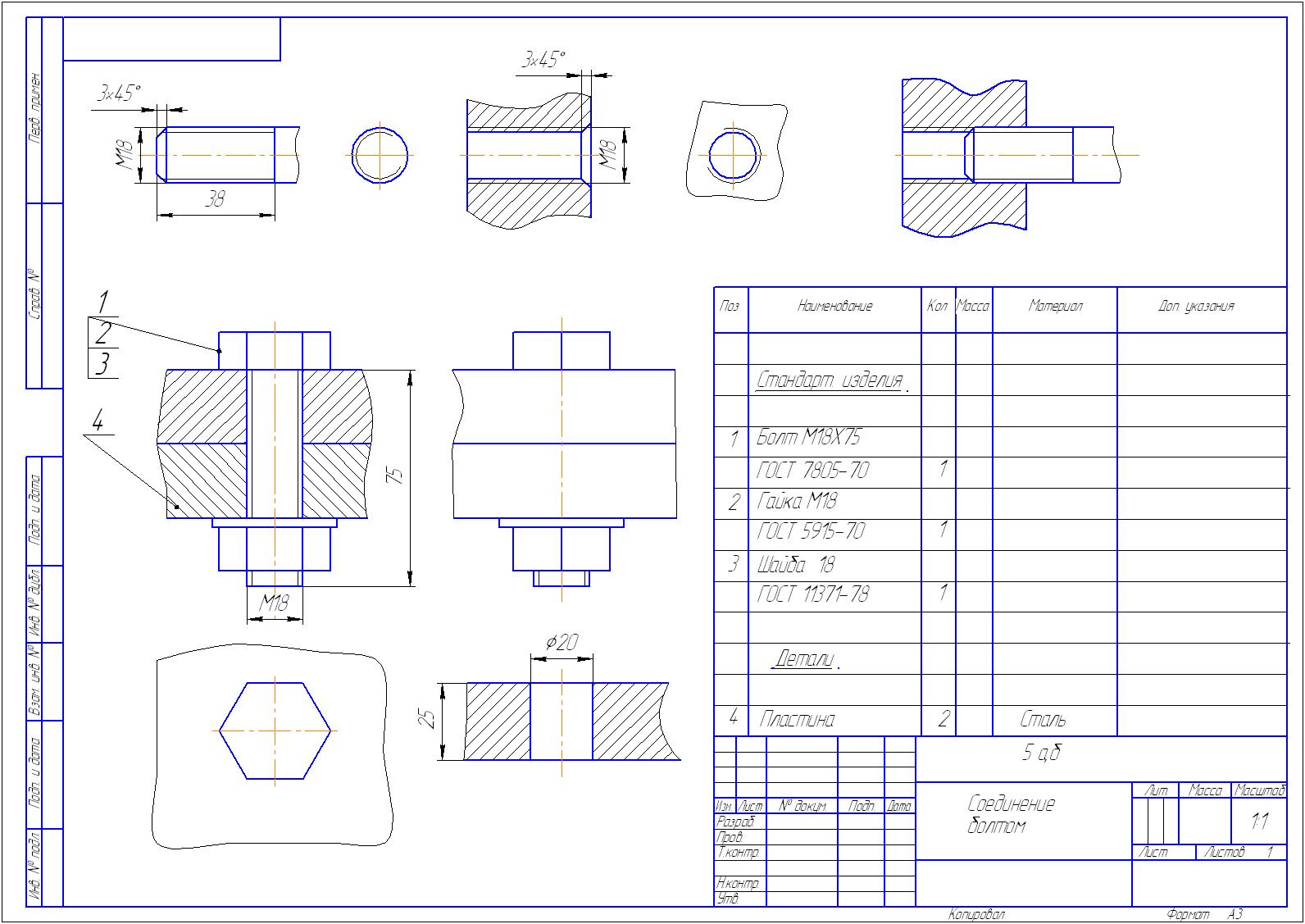 Работе №3 «Изображение детали и ее изометрия»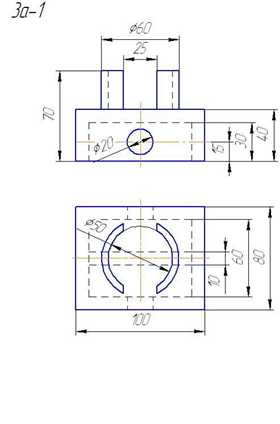 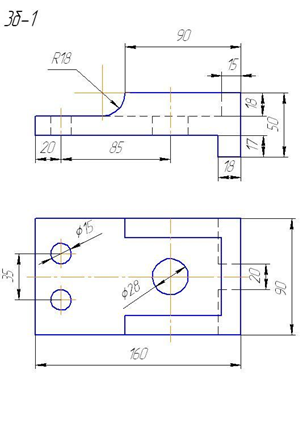 7.2 Для текущей успеваемостиВопросы для собеседования при приеме Эпюра 1:Как найти точку на поверхности пирамиды. Алгоритм построения.Какие линии необходимы для изображения осей.Как найти точку на конической поверхности. Алгоритм построения.Какое сечение получается при рассечении конической поверхности плоскостью параллельной образующей конуса.Вопросы для собеседования при приеме работы 3:Какие размеры проставляются при изображении детали.Как условно изображается тонкая стенка на чертеже.Как располагаются оси проекций в изометрии.Какие коэффициенты применяются при изображении осей эллипса в различных плоскостях проекций.Вопросы для собеседования при приеме работы 5.Назовите стандартные резьбы.Как обозначается метрическая резьба.Из чего складывается длина болта при условном изображении болтового соединения.Объясните обозначение М20х2LH/7.3 Для промежуточной аттестации: 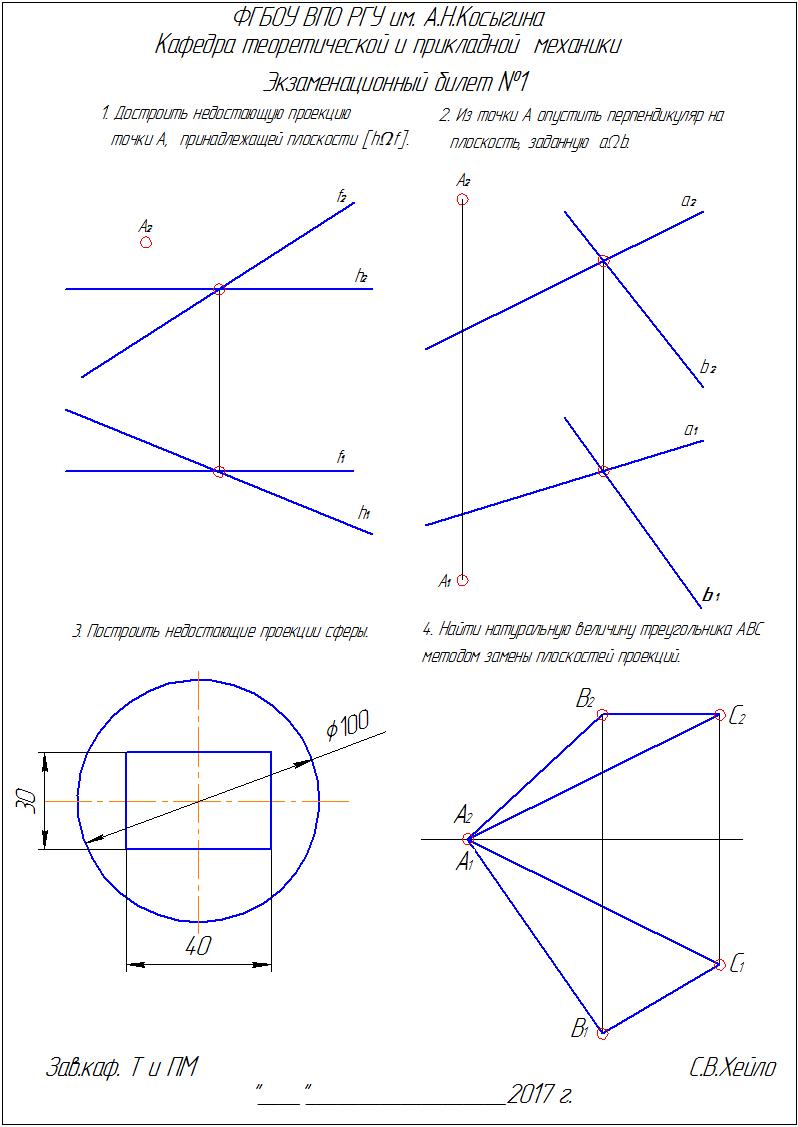 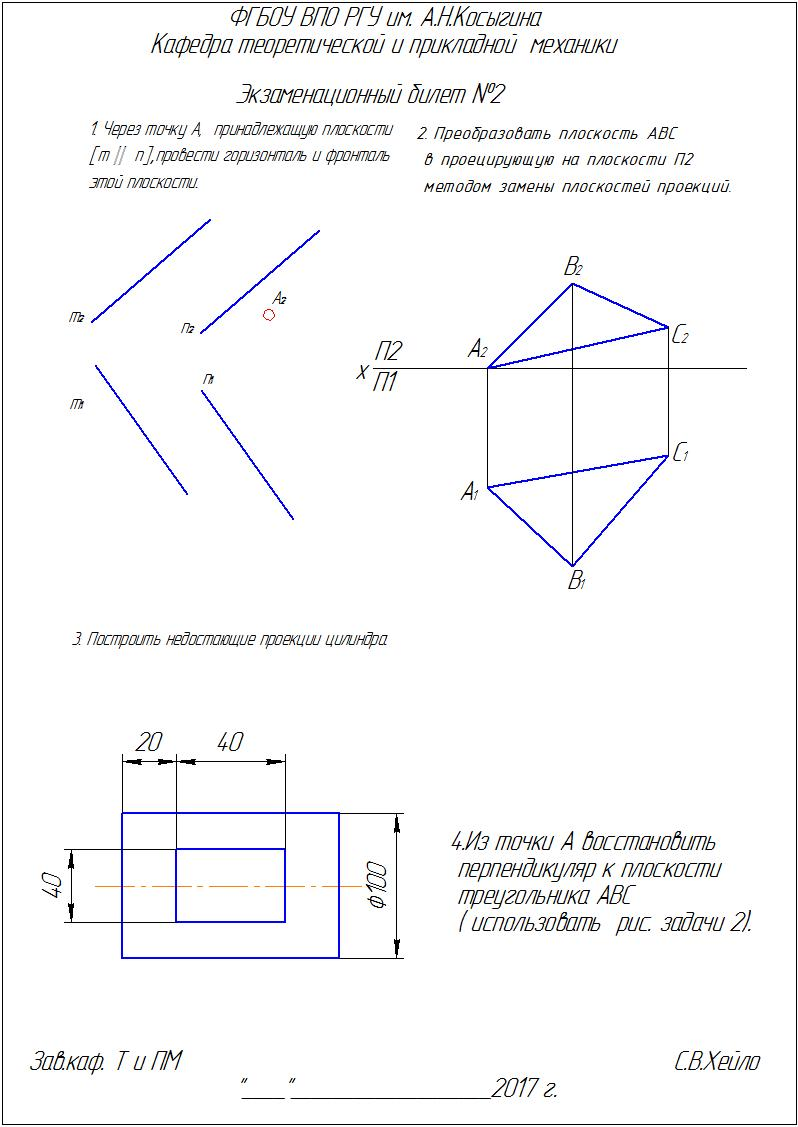 8.МАТЕРИАЛЬНО-ТЕХНИЧЕСКОЕ ОБЕСПЕЧЕНИЕ ДИСЦИПЛИНЫ                                                                                                                                                               Таблица 79. УЧЕБНО-МЕТОДИЧЕСКОЕ И ИНФОРМАЦИОННОЕ ОБЕСПЕЧЕНИЕ УЧЕБНОЙ ДИСЦИПЛИНЫ Таблица 89.4 Информационное обеспечение учебного процесса9.4.1. Ресурсы электронной библиотекиЭБС Znanium.com» научно-издательского центра «Инфра-М» http://znanium.com/ (учебники и учебные пособия, монографии, сборники научных трудов, научная периодика, профильные журналы, справочники, энциклопедии); Электронные издания «РГУ им. А.Н. Косыгина» на платформе ЭБС «Znanium.com» http://znanium.com/  (электронные ресурсы: монографии, учебные пособия, учебно-методическими материалы, выпущенными в Университете за последние 10 лет); Scopus https://www.scopus.com  (международная универсальная реферативная база данных, индексирующая более 21 тыс. наименований научно-технических, гуманитарных и медицинских журналов, материалов конференций примерно 5000 международных издательств); «SpringerNature»  http://www.springernature.com/gp/librarians  (международная издательская компания, специализирующаяся на издании академических журналов и книг по естественнонаучным направлениям);9.4.2 Профессиональные базы данных  и информационно-справочные системы : http://arxiv.org — база данных полнотекстовых электронных публикаций научных статей по физике, математике, информатике;9.4.3 Лицензионное программное обеспечение.Microsoft® Windows® XP Professional Russian Upgrade/Software Assurance Pack Academic OPEN No Level, артикул Е85-00638; № лицензия  18582213 от 30.12.2004 (бессрочная корпоративная академическая лицензия);Microsoft® Office Professional Plus 2007 Russian Academic OPEN No Level, артикул 79Р-00039;  лицензия № 43021137 от 15.11.2007; Microsoft® Office Professional Win 32 Russian License/Software Assurance Pack Academic OPEN No Level, артикул 269-05620; лицензия  №18582213 от 30.12.2004.Adobe  Design Standard CS4 4.0 WIN AOO License RU, 1327-1467-9344-1413-7436-3387,1327-0162-8749-1260-0518-7883;  лицензия № 7098962 от 29.12.2009;Adobe  Design Standard CS4 4.0 WIN AOO License RU, 1327-1467-9344-1413-7436-3387,1327-0162-8749-1260-0518-7883;  лицензии 7098625 от 29.12.2009 Adobe  Design Standard CS4 4.0 WIN AOO License RU, 1327-1467-9344-1413-7436-3387,1327-0162-8749-1260-0518-7883; лицензия №7101005 от 30.12.2009;Autodesk Education Master Suite 2010, S/№ 353-06518770; лицензия № 7052045155;Autodesk Education Master Suite 2010, S/№ 353-06518869; лицензия № 7052045155;  Autodesk Education Master Suite 2010, S/№ 353-06518770; ; лицензия № 7052045155;АСКОН программный комплекс автоматизированных систем КОМПАС 3D V.9  лицензия №МН-03-00157,2003;CoreI DRAW Graphics Suite 12 Education License MULTI (11-25), LCCGS12MULPCAB; лицензия № 3018650 от 22.07.2005; Kaspersky Endpoint Secunty для бизнеса - Стандартный Russian Edition, 250-499 Node 1 year Educational Renewal License; лицензия  №17EO-171228-092222-983-1666 от 28.12.2017; Google Chrome (свободно распространяемое).Microsoft Windows Professional 7 Russian Upgrade Academic Open No Level, артикул FQC- 02306, лицензия № 46255382 от 11.12.2009, (копия лицензии);Microsoft Office Professional Plus 2010 Russian Academic Open No Level, лицензия 47122150 от 30.06.2010, справка Microsoft «Условия использования лицензии»;Система автоматизации библиотек ИРБИС64, договора на оказание услуг по поставке программного обеспечения №1/28-10-13 от 22.11.2013г.; №1/21-03- 14 от 31.03.2014г. (копии договоров); Adobe Reader (свободно распространяемое).Лист регистрации изменений к РПД (РПП)Приложение 1Приложение 2Windows 10 ProMS Office 2019PrototypingSketchUp: 3D modeling for everyoneV-Ray для 3Ds MaxNeuroSolutionsWolfram MathematicaMicrosoft Visual Studio 2008CorelDRAW Graphics Suite 2018MathcadMatlab+SimulinkAdobe Creative Cloud  2018 all Apps (Photoshop, Lightroom, Illustrator, InDesign, XD, Premiere Pro, Acrobat Pro, Lightroom Classic,  Bridge, Spark, Media Encoder, InCopy, Story Plus, Muse  и др.)SolidWorksRhinocerosSimplify 3DFontLаb VI AcademicMultisimPinnacle Studio 18 UltimateКОМПАС-3d-V 18    Project Expert 7 StandartАльт-ФинансыАльт-ИнвестПрограмма для подготовки тестов IndigoДиалог NIBELUNGКод компетенции Формулировка  компетенций в соответствии с ФГОС ВО ОПК-1Способность представлять адекватную современному уровню знаний научную картину мира на основе знания основных положений, законов и методов естественных наук и математикиОПК-4Готовность применять современные средства выполнения и редактирования изображений и чертежей, и подготовки конструкторско-технологической документацииСтруктура и объем дисциплиныСтруктура и объем дисциплиныОбъем дисциплины по семестрамОбъем дисциплины по семестрамОбъем дисциплины по семестрамОбъем дисциплины по семестрамОбщая трудоемкостьСтруктура и объем дисциплиныСтруктура и объем дисциплины№ сем.1№ сем…№ сем…№ сем…Общая трудоемкостьОбъем дисциплины в зачетных единицахОбъем дисциплины в зачетных единицах66Объем дисциплины в часахОбъем дисциплины в часах216216Аудиторные занятия (всего)Аудиторные занятия (всего)7272в том числе в часах:Лекции (Л)1818в том числе в часах:Практические занятия (ПЗ)                     в том числе в часах:Семинарские занятия (С) в том числе в часах:Лабораторные работы (ЛР)5454в том числе в часах:Индивидуальные занятия (ИЗ)Самостоятельная работа студента в семестре, часСамостоятельная работа студента в семестре, час117117Самостоятельная работа студента в период промежуточной аттестации, часСамостоятельная работа студента в период промежуточной аттестации, час2727Форма промежуточной аттестацииФорма промежуточной аттестацииФорма промежуточной аттестацииФорма промежуточной аттестацииФорма промежуточной аттестацииФорма промежуточной аттестацииФорма промежуточной аттестацииЗачет (зач.)Дифференцированный зачет ( диф.зач.)  Экзамен (экз.)Экз.Экз.Наименование раздела учебной дисциплины ЛекцииЛекцииНаименование практических (семинарских) занятийНаименование практических (семинарских) занятийНаименование лабораторных работНаименование лабораторных работИтого по учебному плану Форма текущего и промежуточного контроля успеваемости(оценочные средства)Наименование раздела учебной дисциплины Тематика лекцииТрудоемкость, часТематика практического занятияТрудоемкость, часТематика лабораторной работыТрудоемкость, часИтого по учебному плану Форма текущего и промежуточного контроля успеваемости(оценочные средства)Семестр № 1Семестр № 1Семестр № 1Семестр № 1Семестр № 1Семестр № 1Семестр № 1Семестр № 1Текущий контроль успеваемости:собеседование (СБ), задания для самостоятельной работы (СР) Промежуточная аттестация: экзамен (экз)Инженерная графика1.Метод проекций. Системы проецирования. Проекции точки. 21. Методы проецирования. Свойства прямоугольных проекций. Способ введения дополнительной плоскости проекций.4Текущий контроль успеваемости:собеседование (СБ), задания для самостоятельной работы (СР) Промежуточная аттестация: экзамен (экз)Инженерная графика2. Классификация прямых. Определение натуральных величин прямых.2.1 Проекции прямой линии, взаимное положение точки и прямой, двух прямых.22. Виды прямых по их расположению относительно плоскостей проекций2.1 Проекции линии. Виды прямых по их расположению относительно плоскостей проекций. Взаимное положение точки и прямой. Двух прямых. Преобразование прямой из общего положения в частное. Частный случай проецирования прямого линейного угла. 4Текущий контроль успеваемости:собеседование (СБ), задания для самостоятельной работы (СР) Промежуточная аттестация: экзамен (экз)Инженерная графика3. Задание и изображение поверхностей. Плоскость. Взаимное положение точки и плоскости, двух плоскостей.3.1 Многогранники и кривые поверхности.23. Плоскость. Виды плоскостей по их расположению относительно плоскостей проекций. Взаимное положение точки и плоскости, двух плоскостей.3.1 Проецирующие геометрические объекты. Линейчатые поверхности. Способ вращения вокруг проецирующей оси. Поверхности вращения..5Текущий контроль успеваемости:собеседование (СБ), задания для самостоятельной работы (СР) Промежуточная аттестация: экзамен (экз)Инженерная графика4. Взаимное пересечение геометрических объект-тов. 4.1 Пересечение поверхности проецирующей плоскостью.4.2 Пересечение поверхностей, из которых одна проецирующая4.3 Оба пересекающихся геометрических объекта – не проецирующие5. Пересечение поверхностей вращения друг с другом21.Взаимное пересечение геометрических объектов: пересечение поверхностей проецирующей плоскостью. 4.1 Пересечение    поверхностей, из которых одна проецирующая  4.2 Пересечение поверхностей, когда обе поверхности не проецирующие4.3 Пересечение линии с плоскостью5Текущий контроль успеваемости:собеседование (СБ), задания для самостоятельной работы (СР) Промежуточная аттестация: экзамен (экз)Инженерная графика4. Взаимное пересечение геометрических объект-тов. 4.1 Пересечение поверхности проецирующей плоскостью.4.2 Пересечение поверхностей, из которых одна проецирующая4.3 Оба пересекающихся геометрических объекта – не проецирующие5. Пересечение поверхностей вращения друг с другом25. Пересечение поверхностей ращения методом вспомогательной поверхности.5Текущий контроль успеваемости:собеседование (СБ), задания для самостоятельной работы (СР) Промежуточная аттестация: экзамен (экз)Инженерная графика6. Виды разверток. Способы построения разверток. 6.1 Аксонометрические проекции26. Построение точных разверток6.1 Виды аксонометрических проекций5Текущий контроль успеваемости:собеседование (СБ), задания для самостоятельной работы (СР) Промежуточная аттестация: экзамен (экз)Инженерная графика7. Перпендикулярные геометрические фигуры. 7.1 Способы преобразования чертежа для решения задач. Определение расстояний между двумя точками, от точки до прямой7.2 Определение расстояний между параллельными прямыми. Определение натуральной величины плоской фигуры27. Перпендикулярные геометрические фигуры. 7.1 Определение расстояния между геометрическими объектами7.2 Построение натуральных величин плоских фигур 5Текущий контроль успеваемости:собеседование (СБ), задания для самостоятельной работы (СР) Промежуточная аттестация: экзамен (экз)Инженерная графика8. Виды. Разрезы. Сечения.28. Ознакомление со стандартами ЕСКД.Выполнение чертежей деталей.Вычерчивание детали по моделям. Изометрия детали. 5Текущий контроль успеваемости:собеседование (СБ), задания для самостоятельной работы (СР) Промежуточная аттестация: экзамен (экз)9. Стандартные типы резьбы. Изображение резьбовых соединений29. Изображение резьбы и резьбовых соединений5Текущий контроль успеваемости:собеседование (СБ), задания для самостоятельной работы (СР) Промежуточная аттестация: экзамен (экз)Компьютерная графика10. Изучение интерфейса программы «Компас». Особенности работы в программе «Компас»10.1 Приемы построения многогранника посредством программы «Компас»5Текущий контроль успеваемости:собеседование (СБ), задания для самостоятельной работы (СР) Промежуточная аттестация: экзамен (экз)Компьютерная графика11. 3Д моделирование. Построение детали посредством программы «Компас»11.1 Выполнение чертежа детали 6Текущий контроль успеваемости:собеседование (СБ), задания для самостоятельной работы (СР) Промежуточная аттестация: экзамен (экз)Всего:Всего:18Всего:5472Текущий контроль успеваемости:собеседование (СБ), задания для самостоятельной работы (СР) Промежуточная аттестация: экзамен (экз)Общая трудоемкость в часахОбщая трудоемкость в часахОбщая трудоемкость в часахОбщая трудоемкость в часахОбщая трудоемкость в часахОбщая трудоемкость в часахОбщая трудоемкость в часах72Текущий контроль успеваемости:собеседование (СБ), задания для самостоятельной работы (СР) Промежуточная аттестация: экзамен (экз)№ п/пНаименование раздела учебной дисциплиныСодержание самостоятельной работыТрудоемкость в часах1234Семестр № 1Семестр № 1Семестр № 1Семестр № 11Инженерная графикаРабота с учебной литературой Решение задач. Подготовка к СБ552Компьютерная графикаРабота со справочной литературой. Выполнение работ. Подготовка к СБ35Всего часов в семестре по учебному плану                                                                                                                             Всего часов в семестре по учебному плану                                                                                                                             Всего часов в семестре по учебному плану                                                                                                                             117                                                                                                                                                                                 Подготовка к экзаменам                                                                                                                                                                                                    Подготовка к экзаменам                                                                                                                                                                                                    Подготовка к экзаменам                   27                                                                                                                            Общий объем самостоятельной работы обучающегося                                                                                                                            Общий объем самостоятельной работы обучающегося                                                                                                                            Общий объем самостоятельной работы обучающегося  144КодкомпетенцииУровни сформированности заявленных компетенций в рамках изучаемой дисциплиныШкалыоцениваниякомпетенцийОПК-1Пороговый Знать: научно-техническую терминологию, используемую в дисциплине «Инженерная графика»; цели и задачи при построении изображений геометрического объекта; общие принципы осуществления анализа изображаемого объекта; способы построения изображений геометрических объектовУметь: выполнять построения изображений геометрических объектов в аксонометрических проекциях; проводить анализ составных частей изображаемого объекта.Владеть: терминологией дисциплины «Инженерная графика»; навыками построения изображений геометрических объектов как на комплексном чертеже, так и в аксонометрии.оценка 3ОПК-1Повышенный Знать: научно-техническую терминологию и техническую информацию разделов дисциплины «Инженерная графика»; характерные особенности (форма, габариты, их пропорциональные соотношения и т.д.) составляющих геометрический объект поверхностей и способы построения наглядного изображения этого объекта.Уметь: активно использовать терминологию и научно-техническую информацию дисциплины «Инженерная графика»; на основе анализа изображаемого объекта выявлять характер сопрягаемых поверхностей и строить линии их пересечения.Владеть: воспринимает и активно использует в устной речи терминологию и научно- техническую информацию дисциплины «Инженерная графика»; способен применять на практике способы решения позиционных и метрических задач и выбирает наиболее рациональные из них. оценка 4ОПК-1Высокий Знать: научно-техническую терминологию и техническую информацию разделов дисциплины «Инженер-ная графика»; характерные особенности (форма, габариты, их пропорциональные соотношения и т.д.) со-ставляющих геометрический объект поверхностей и способы построения наглядного изображения этого объекта.Уметь: активно использовать терминологию и научно-техническую информацию дисциплины «Инженерная графика»; на основе анализа изображаемого объекта выявлять характер сопрягаемых поверхностей и стро-ить линии их пересечения.Владеть: воспринимает и активно использует в устной речи терминологию и научно- техническую инфор-мацию дисциплины «Инженерная графика»; способен применять на практике способы решения позицион-ных и метрических задач и выбирает наиболее рацио-нальные из них.оценка 5ОПК-4Пороговый  Знать: основные системы проецирования геометрических объектов; элементы проецирования геометрических объектов; основные виды геометрических объектов; методы построения комплексного чертежа геометрического объекта; основные группы задач, решаемых на комплексном чертеже, и методы их решения; правила оформления конструкторской документации.Уметь: задавать на чертеже как отдельные виды поверхностей, так и их соединения; решать задачи по взаимному пересечению геометрических объектов; читать чертежи как отдельных деталей, так и их соединений, используя основные положения Единой системы конструкторской документации.Владеть: методами построения изображений отдельных геометрических объектов, а также способами построений линий их пересечения на комплексном чертеже и в аксонометрииоценка 3ОПК-4Повышенный Знать: основные способы проецирования геометрических объектов; методы задания и изображения поверхностей, изучаемых в дисциплине «Инженерная графика»; способы решения позиционных и метрических задач; правила оформления конструкторской документации, необходимые при выполнении чертежей как отдельных деталей, так и их соединений, изучаемых в дисциплине «Инженерная графика».Уметь: изображать проекции геометрических объектов как на комплексном чертеже, так и в аксонометрии; решать позиционные и комплексные метрические задачи, используя методы начертательной геометрии.Владеть: методами задания и изображения как простых геометрических объектов, так и сложных поверхностей, задаваемых каркасами, которые применяют в изделиях лёгкой промышленности; навыками выполнения чертежей с использованием возможностей компьютерной графики; способностью применять знания, полученные при изучении дисциплины «Инженерная графика», для изучения профильных технических дисциплин, а также в последующей практической деятельности.оценка 4ОПК-4Высокий Знать: основные способы проецирования геометрических объектов; методы задания и изображения поверхностей, изучаемых в дисциплине «Инженерная графика»; способы решения позиционных и метрических задач; правила оформления конструкторской документации, необходимые при выполнении чертежей как отдельных деталей, так и их соединений, изучаемых в дисциплине «Инженерная графика».Уметь: изображать проекции геометрических объектов как на комплексном чертеже, так и в аксонометрии; решать позиционные и комплексные метрические задачи, используя методы начертательной геометрии.Владеть: методами задания и изображения как простых геометрических объектов, так и сложных поверхностей, задаваемых каркасами, которые применяют в изделиях лёгкой промышленности; навыками выполнения чертежей с использованием возможностей компьютерной графики; способностью применять знания, полученные при изучении дисциплины «Инженерная графика», для изучения профильных технических дисциплин, а также в последующей практической деятельности.оценка 5Результирующая оценкаРезультирующая оценкаКатегории студентовВиды оценочных средствФорма контроляШкала оцениванияС нарушением слухаТесты, рефераты, контрольные вопросыПреимущественно письменная проверкаВ соответствии со   шкалой оценивания, указанной в Таблице 5С нарушением зренияКонтрольные вопросыПреимущественно устная проверка (индивидуально)В соответствии со   шкалой оценивания, указанной в Таблице 5С нарушением опорно- двигательного аппаратаРешение тестов, контрольные вопросы дистанционно.Письменная проверка, организация контроля с использование информационно-коммуникационных технологий.В соответствии со   шкалой оценивания, указанной в Таблице 5№ п/пНаименование учебных аудиторий (лабораторий) и помещений для самостоятельной работыОснащенность учебных аудиторий и помещений для самостоятельной работы1Аудитория №1706 для проведения занятий лекционного и семинарского типа, групповых и индивидуальных консультаций, текущего контроля и промежуточной аттестации. 119071, г. Москва, ул. Малая Калужская, д.1 Комплект учебной мебели, доска меловая. Наборы демонстрационного оборудования и учебно-наглядных пособий, обеспечивающих тематические иллюстрации, соответствующие рабочей программе дисциплины.2Аудитория №1719  - чертежная аудитория для проведения занятий лекционного и семинарского типа, групповых и индивидуальных консультаций, текущего контроля и промежуточной аттестации. 119071, г. Москва, ул. Малая Калужская, д.1 Комплект учебной мебели, доска меловая. Специализированное  оборудование: кронштейны, вентили, зубчатые колеса.№ п/пАвтор(ы)Наименование изданияВид издания (учебник, УП, МП и др.)ИздательствоГод изданияАдрес сайта ЭБС или электронного ресурса                          (заполняется  для                                 изданий в электронном виде)Адрес сайта ЭБС или электронного ресурса                          (заполняется  для                                 изданий в электронном виде)Количество экземпляров в библиотеке Университета 1234567789.1 Основная литература, в том числе электронные издания9.1 Основная литература, в том числе электронные издания9.1 Основная литература, в том числе электронные издания9.1 Основная литература, в том числе электронные издания9.1 Основная литература, в том числе электронные издания9.1 Основная литература, в том числе электронные издания1Лагерь А.И.Инженерная графикаУчебникМ.: Высшая школа20032842Чекмарёв А.А.,Осипов В.К.Справочник по машиностроительному черчениюСправочникМ.: Высшая школа2008983Чекмарёв А.А.,Осипов В.К.Справочник по машиностроительному черчениюСправочникМ.: Инфра-М2018http://znanium.com/catalog/product/959243http://znanium.com/catalog/product/9592434Чекмарёв А.А.Инженерная графика. Машиностроительное черчениеУчебникМ.: Инфра-М2016http://znanium.com/catalog/product/516407http://znanium.com/catalog/product/5164079.2 Дополнительная литература, в том числе электронные издания 9.2 Дополнительная литература, в том числе электронные издания 9.2 Дополнительная литература, в том числе электронные издания 9.2 Дополнительная литература, в том числе электронные издания 9.2 Дополнительная литература, в том числе электронные издания 9.2 Дополнительная литература, в том числе электронные издания 1Никифоров В.М., Фатеев В.И., Фридлянд Э.ХРабочая тетрадь по начертательной геометрии и инженерной графикеУчебное пособиеМ.: МГУДТ2006локальная сеть университета; http://znanium.com/catalog/product/465489локальная сеть университета; http://znanium.com/catalog/product/4654892Никифоров В.М., Фатеев В.И.Рабочая тетрадь по начертательной геометрииУчебное пособиеМ.: МГУДТ2013локальная сеть университета; http://znanium.com/catalog/product/465509локальная сеть университета; http://znanium.com/catalog/product/46550953Фролов С. А.Начертательная геометрияУчебникМ.: Инфра-М2018http://znanium.com/catalog/product/942742http://znanium.com/catalog/product/9427424Фролов С. А.Начертательная геометрия. Сборник задачУчебное пособиеМ.: Инфра-М2011http://znanium.com/catalog/product/243177http://znanium.com/catalog/product/243177115Гольцева Т.Л., Смирнова Н.В.Начертательная геометрия.Инженерная графика. Упражнения и задачиУчебное пособиеМ., РГУ им. А.Н.Косыгина201859.3 Методические материалы  (указания, рекомендации  по освоению дисциплины авторов РГУ им. А. Н. Косыгина)9.3 Методические материалы  (указания, рекомендации  по освоению дисциплины авторов РГУ им. А. Н. Косыгина)9.3 Методические материалы  (указания, рекомендации  по освоению дисциплины авторов РГУ им. А. Н. Косыгина)9.3 Методические материалы  (указания, рекомендации  по освоению дисциплины авторов РГУ им. А. Н. Косыгина)9.3 Методические материалы  (указания, рекомендации  по освоению дисциплины авторов РГУ им. А. Н. Косыгина)9.3 Методические материалы  (указания, рекомендации  по освоению дисциплины авторов РГУ им. А. Н. Косыгина)9.3 Методические материалы  (указания, рекомендации  по освоению дисциплины авторов РГУ им. А. Н. Косыгина)9.3 Методические материалы  (указания, рекомендации  по освоению дисциплины авторов РГУ им. А. Н. Косыгина)9.3 Методические материалы  (указания, рекомендации  по освоению дисциплины авторов РГУ им. А. Н. Косыгина)1Фатеев В.И., Бабин Ю.А., Панов А.Г.Резьбы и резьбовые соединения: методические указанияМетодические указанияМ.:МГУДТ2007http://znanium.com/catalog/product/465529552Кузякова С.В., Болычевцева Л.Н.Методические указания по курсу НГ и ЧПересечение поверхностей вращения. Развертка поверхностейМетодические указанияМ., РИО МГТУ им. А.Н.Косыгина2011локальная сеть университета; http://znanium.com/catalog/product/465484553Иванов В.В., Кузякова С.В., Мальцева Е.А.Использование системы КОМПАС 3D в дисциплине «Инженерная графика»Методические указанияМ.: МГУДТ2014локальная сеть университета;http://znanium.com/catalog/product/47349655№ п/пСодержание измененийНомер протокола и дата заседания кафедры,  по утверждению изменений1Актуализация пунктов:  9.4.1 Ресурсы электронной библиотеки  (Приложение 1)№ 8 от  18.02.2019 года2.Актуализация пункта 9.4.3 Лицензионное программное обеспечение    (Приложение 2)№ 11 от 15.05.2019 годаНомер и дата договораПредмет договораСсылка на электронный ресурсСрок действия договораДоговор № 106/19 от 29.01.2019 г.О предоставлении доступа к ЭБС издательства «Лань»http://www.e.lanbook.com/Действует до 29.01.2020 г.Соглашение № 106/19 от 29.01.2019 г.О предоставлении доступа к ЭБС издательства «Лань» (Коллекция "Балет. Танец. Хореография")http://www.e.lanbook.com/Действует до 28.01.2020 г.Договор № 222-П от 14.11.2018 г.ООО «ИВИС»http://dlib.eastview.com/Действует до 31.12.2019 г.Дополнительное соглашение № 1 к договору № 3363 эбс от 30.10.2018 г.О размещении электронных изданий «РГУ им. А.Н. Косыгина» на платформе ЭБС Znanium.comhttp://znanium.com/Действует до 06.11.2019 г.Договор № 3363 эбс от 30.10.2018 г.О предоставлении доступа к ЭБС Znanium.comhttp://znanium.com/Действует до 06.11.2019 г.Договор № 242/18-КС от 15 октября 2018 г.О предоставлении доступа к ЭБС издательства «ЮРАЙТ»www.biblio-online.ruДействует до 14.10.2019 г.Договор 18-10-10153/18 от 06.12.2018 г.О предоставлении гранта на продление доступа к БД Questel Orbithttps://www37.orbit.com/#PatentEasySearchPageДействует до 31.12.2018 г.